NYC collective MICHELLE unveil bilingual remix of “FYO” feat. CHAIFEATURES REWORKED PRODUCTION + ADDITIONAL VERSE COURTESY OF ALL-FEMALE JAPANESE GROUPARRIVES WITH MUSIC VIDEO STARRING BOTH ACTS – WATCH HEREBUY/STREAM "FYO" FT. CHAI“‘FYO’ proves MICHELLE are the memorable kind of inventive genius that music needs today” – Euphoria“…the collective’s contagious charm and versatile creative approach is worth our attention…” – Pigeons & Planes“…plush R&B pop that feels wholly indebted to the flexuous city that surrounds them…” – The FADER“New York collective MICHELLE deftly imbues the sincerity of soul and R&B into a uniquely tender pop outlook, and the result is nothing short of infectious.” – Ones to Watch“…crisp R&B with a bright indie flourish… musical serotonin you’ll want to bathe in for hours…” – NME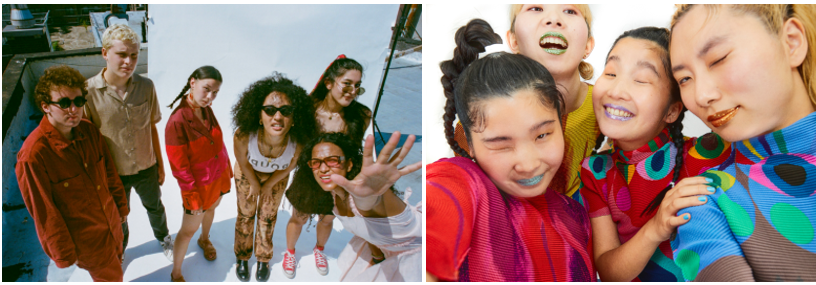 download hi-res press images + remix artworkNYC collective MICHELLE have teamed up with all-female Japanese group CHAI for a brand-new take on the New York natives’ latest single – releasing “FYO feat. CHAI” today via Canvasback Music (buy/stream here). The remix arrives joined by an official music video starring both acts – watch here. 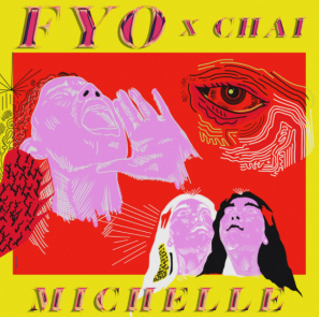 The original version of “FYO” was released in January, powerfully recounting MICHELLE’s lead singers’ experiences growing up with mixed race identities. Today’s release finds CHAI remixing the track’s production and adding their own opening verse to the top of the song, with lyrics in both Japanese and English [translation enclosed below]. Of the new remix, MICHELLE shares: “CHAI's rework of FYO breathes new life and sound into what it means to grow up in a certain state of limbo. To connect audiences and languages across the world in this way, to this particular track, means a lot to us as a band and we hope for our listeners too.”On collaborating with MICHELLE, CHAI’s Mana expanded: “We can't get enough of the romantic and nostalgic sounds of MICHELLE! They are like all we listened to this year! WE LOVE YOU MICHELLE♡♡♡!!♡♡♡ I'd say waking up first thing in the morning and listening to MICHELLE is the best! ♡⭐︎♡ Crazy how I added them to my playlist and the next thing I know we get a phone call about a collaboration! And without hesitation of course, we said ‘YES!’ immediately. ♡♡ And this song we did together...it's super relaxing right?! ♡♡ MICHELLE's amazing vibes are what's most striking and WE LOVE IT! They possess something that we don't and that's what we admire most♡♡”Upon its initial release, “FYO” was met with acclaim from Clash (“ambitious piece of alt-pop”), Euphoria (“‘FYO’ proves MICHELLE are the memorable kind of inventive genius that music needs today”), DIY (“a poignant but powerful anthem that reminds us that the only ones who can define us are ourselves”), Uproxx (“continuing their path to world domination in 2021”), and more. The band’s Layla Ku and Emma Lee directed the original “FYO” music video – watch HERE. Speaking on the message behind the single, Jamee Lockard shared at the time:“FYO” is about belonging to different worlds but feeling rejected by both. Growing up as a mixed-race minority in the US, my self concept was warped by other people telling me what I am and am not, pushing and pulling me between identities. Although my feelings of cultural dissonance still ebb and flow, now I have the vocabulary, support system, and perspective to unpack that inner conflict on my own terms.We should never give others the authority to define who we are.At the top of the year, MICHELLE was featured in NME’s“ Essential emerging artists for 2021,” as well as Ones to Watch’s “Top 21 Artists to Watch in 2021,” and Uproxx/Indie Mixtape’s “Indie Artists to Watch in 2021.” Their single “SUNRISE” was also named to Spotify’s Best Indie Songs of 2020. “FYO” marked the first new single from the group since “UNBOUND,” released last October. That track debuted as Annie Mac’s Hottest Record in the World and was met with praise from editorial outlets including NYLON (“glittery, soulful track”) and Refinery29 (“‘UNBOUND’ wraps listeners in dreamy nostalgia”), among others. The official video was premiered via The FADER, who praised the band’s “plush R&B pop that feels wholly indebted to the flexuous city that surrounds them.” In November, MICHELLE performed live from New York mainstay LPR as part of the venue’s LPR.tv series. The group also recently performed for High Snobiety’s JazzTV, presented in partnership with the Newport Jazz Festival. Watch their performance of “KIP” here. In August 2020, the band was named to Pigeons & Planes  Best New Artists, with the outlet declaring: “With its forward-thinking production and alchemization of genres – from synth-pop melding to R&B –there's an undeniable allure to the group… The collective’s contagious charm and versatile creative approach is worth our attention.”MICHELLE’s debut single of 2020 – “SUNRISE” – was released in July to praise from V Magazine, NME, Dork, The Line of Best Fit and more. The track marked the first new single from the collective since their self-released 2018 debut album HEATWAVE. A streets-and-skylines homage to their hometown, HEATWAVE was created in just 2 weeks - seamlessly weaving together R&B-inflected pop, sleek synths, plush harmonies, and buoyant groove. Heralded by stand-out track “THE BOTTOM,” the album amassed millions of streams, led to shows for sold-out NYC crowds, and earned critical acclaim from The Fader, NME and more.ABOUT CHAI:CHAI is a revolutionary four-piece, made up of miracle twins Mana and Kana, and the impeccable rhythm section of Yuuki and Yuna. Combining their powerhouse musical prowess with “pinkish punk” sensibilities, CHAI has managed to create a huge splash in the music scene in their homeland, Japan, and abroad. Now ready to build on their infectious sound and musical accolades, CHAI is gearing up with their new label, Sub Pop Records to release even more new music into the world.ABOUT MICHELLE:Born-and-bred New Yorkers, MICHELLE is refreshingly comprised of predominately POC + queer members. The collective references equally diverse influences — Noname, Led Zeppelin, Sly and the Family Stone, Orion Sun, My Chemical Romance, SZA — all of which distill to create a cohesively diverse sound. The group's unique stylings are the result of songwriting from Sofia D’Angelo, Julian Kaufman, Charlie Kilgore, Layla Ku, Emma Lee and Jamee Lockard with production from Kaufman and Kilgore.Website | YouTube | Instagram | Twitter| FacebookAdded CHAI Verse Lyrics(w/ translations of Japanese lines)わたしでいることは (being myself) 時々ちょっとheavy (is sometimes a bit heavy) The world doesn’t fit me sometimes Will I not change tomorrow?わたしだけが 、わたしを自由にしてあげるの (only I, could liberate myself) それって本当はeasy (that’s actually easy) 時に流されちゃって (time is slipping by) 欲しいものは尽きなくて (always needing something) The world doesn’t fit me sometimes I change when I wanna change I create as I speak Own your own story  流れる雲のように (like a floating cloud) 